О летних надбавках к нормам расхода топливаВ целях нормативной работы служебного автотранспорта Администрации Верхнеподпольненского сельского поселения в летний период, руководствуясь положениями распоряжения Министерства Транспорта Российской Федерации от 14 марта 2008 года № АМ-23-р «О введении в действие методических рекомендаций «Норм расхода топлива и смазочных материалов на автомобильном транспорте»1. Установить надбавку к нормам расхода автомобильного топлива за использование кондиционера в размере 7 % с 01 апреля 2024 года по 01 октября 2024 года.2. Настоящее распоряжение подлежит размещению на официальном сайте Администрации Верхнеподпольненского сельского поселения в информационно-телекоммуникационной сети Интернет (http://verhnepodpolnenskoesp.ru/).3. Настоящее распоряжение вступает в силу с момента его подписания и применяется к правоотношениям, возникшим с 01 апреля 2024 года.4. Контроль за исполнением настоящего распоряжения оставляю за собой.И.о. главы Администрации Верхнеподпольненского                                                                               И.С. Дашковасельского поселения  Распоряжение вноситотдел экономики и финансов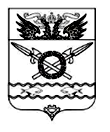 АДМИНИСТРАЦИЯ ВЕРХНЕПОДПОЛЬНЕНСКОГОСЕЛЬСКОГО ПОСЕЛЕНИЯАДМИНИСТРАЦИЯ ВЕРХНЕПОДПОЛЬНЕНСКОГОСЕЛЬСКОГО ПОСЕЛЕНИЯАДМИНИСТРАЦИЯ ВЕРХНЕПОДПОЛЬНЕНСКОГОСЕЛЬСКОГО ПОСЕЛЕНИЯРАСПОРЯЖЕНИЕРАСПОРЯЖЕНИЕРАСПОРЯЖЕНИЕ29.03.2024№ 30 х. Верхнеподпольный